Un touriste parle à un agent.Le touriste : Pour aller au musée d’Orsay, s’il vous plaît ?L’agent : Le musée d’Orsay n’est pas loin du Louvre. Vous pouvez y aller à pied.Le touriste : C’est dans quelle direction ?L’agent : Regardez. C’est la Seine. Nous sommes sur la rive droite. Le musée d’Orsay est sur la rive gauche. Traversez la Seine et vous arriverez près du musée.Le touriste : Est-ce qu’il y a une station de métro dans le quartier ?L’agent : Oui, bien sûr. Il y a une station de métro et des arrêts d’autobus. Le musée d’Orsay est non loin de la station de métro, mais c’est mieux d’y aller à pied. C’est moins rapide, mais plus intéressant.Le touriste : Merci, Monsieur l’agent.L’agent : A votre service.touriste 1) m турист; 2) f туристка
agent m полицейский
pour aller здесь: как пройти?
loin de... далеко от...; non loin de... недалеко от...
vous pouvez вы можете (pouvoir мочь)
y там, туда; тут
aller à pied идти пешком
quel m, quelle f какой, -ая, -oe
direction f направление
rive f берег (кроме морского)
droit m, droite f правый, -ая, -ое
gauche m, f левый, -ая, -ое
vous arriverez здесь: вы окажетесь
près de... около... (предлог); près du... около... (du — слитный артикль)il y a имеется
station f станция, station de métro станция метро
quartier m квартал (часть города)
arrêt m остановка
arrêt d’autobus [dɔtɔbys] автобусная остановка
autobus [ɔtɔbys] m автобус
mais но (противительный союз)
mieux лучше (наречие)
rapide m, f быстрый, -ая, -ое
intéressant m, intéressante f интересный, -ая,-ое, c’est intéressant это интересно
votre m, f ваш, ваша, ваше
à votre service к вашим услугам, не стоит благодарности
service m служба; услугаГлаголы pouvoir и devoir, как правило, употребляются с неопределенной формой другого глагола, например: je peux manger (я могу есть), tu dois manger (ты должен есть).Tu vas. (Ты идешь.) — Va ! (Иди!) Но: Vas-y ! — Иди туда!Наречие y1. Глагол в форме повелительного наклонения и не имеет отрицания:Allez-y ! — Идите туда! (разг. Давайте, начинайте!) - y ставится после и через черточку.2. При отрицательной форме повелительного наклонения: N’y allez pas ! — Не ходите туда!3. В изъявительном наклонении: J’y vais. — Я туда иду. (Я иду туда.) | Je n’y vais pas.4. Если два глагола (один в неопр. форме), y ставится перед неопределенной формой, например:Vous pouvez y aller. — Вы можете туда идти. (Вы можете идти туда.)Il peut y aller. [ilpøtiale] ; Allons-y ! [alɔ̃zi] ; Allez-y ! [alezi]Сравнительная степень прилагательных, наречийPierre est plus attentif que Paul. — Пьер более внимателен, чем Поль. 		[plys]
Paul est moins attentif que Pierre. — Поль менее внимателен, чем Пьер.		[mwɛ̃]
Pierre est aussi attentif que Paul. — Пьер такой же внимательный, как Поль.	[osi]Множ. ч. жен. род: 	Lucie et Marie sont aussi attentives que Louise et Françoise.bon, bonne (хороший, -ая, -ее) — meilleur, meilleure (лучший, -ая, -ее, лучше);
mauvais, mauvaise (плохой, -ая, -ое) — pire (худший, -ая, -ее, хуже) | moins bon – moins bonneMarie écrit plus vite que Pierre. — Мари пишет быстрее, чем Пьер.
Pierre écrit moins vite que Marie. — Пьер пишет менее быстро, чем Мари.
Pierre écrit aussi vite que Marie. — Пьер пишет так же быстро, как Мари.bien (хорошо) — mieux (лучше);
mal (плохо) — pis (хуже). | moins bien (менее хорошо, хуже)tant mieux — тем лучше
tant pis — тем хужеОборот il y ail y a (есть, находится, находятся, имеется, имеются) - При указании местонахождения объекта:Dans la rue il y a une station de métro. — На улице (находится) станция метро.Если в русском предложении подлежащее стоит в начале, то на французский язык такая конструкция переводится с помощью глагола être; если же в русском предложении подлежащее стоит в конце, то во французском переводе употребляется оборот il y a. Сравните:Музей находится там. — Le musée est là-bas.     | с определенным артиклем (le, la или les)
Там находится музей. — Là-bas il y a un musée. | с неопределенным артиклем (un, une или des)Конструкция Qu’est-ce qu’il y a... ? [kɛskilja] - Что (находится)...? Например:Qu’est-ce qu’il y a dans le parc ? — Что (находится) в парке?Вопросительное прилагательное quelquel m — какой, -ая, -ое, который, -ая, -ое; 		quels m pl — какие, которые;
quelle f — какой, -ая, -ое, который, -ая, -ое;		quelles f pl — какие, которые.ПредлогиC’est dans quelle direction ? — Это в каком направлении ?Очень часто предлог à обозначает движение «туда», предлог de — движение «оттуда», например:Je vais à Paris. — Я еду в Париж.					la ville de Paris (город Париж)
Je reviens de Londres [lɔ̃dr]. — Я возвращаюсь из Лондона.		la ville de Londres (г. Лондон)dans une rue [dãzynry] — на улице
sans un mot [sãzœ̃mo] — без единого слова
chez elle [ʃezɛl] — y нее (дома)
en été [ãnete] — летомТекст I. Respectez le code de la route !Un agent arrête un piéton.L'agent : Alors, Vous ne voyez pas le feu rouge ?Le piéton : J’ai vu le feu rouge, mais je n’ai pas vu l’agent.respecter уважать
code m кодекс, правила, code de la route правила дорожного движения
route f дорога, путь ; piéton m пешеход
alors итак; здесь: вы что? (при порицании)
j’ai vu здесь: я вижу
feu m огонь; здесь: сигнал светофораТекст II. Un touriste et un ParisienLe touriste : Est-ce qu’il y a des souris sur la Tour Eiffel ?Le Parisien : Des souris ? Mais pourquoi ?Le touriste : Regardez : il y a des trous partout !souris f мышь 		trou m дыра		partout вездеТекст III. Une enquête – Анкета— l’avenue des Champs-Elysées [lav(ə)nydeʃãzelize] ; — проспект Елисейские Поля;— les grands magasins ; — большие магазины;				| magasain m магазин— les petites boutiques de modes ; — маленькие модные магазинчики; 	| petit m, petite f— les expositions, les salons ;		exposition f выставка ; salon m салон— le Quartier Latin ; — Латинский квартал;— les bons copains, la Sorbonne ; — хорошие друзья, Сорбонна; 	| copain m друг, приятель— les terrasses de cafés ; — террасы кафе; 				| terrasse f терраса— une ville des amoureux ; — город влюбленных;			| amoureux m, amoureuse f— la rue de Rivoli ; — улица Риволи;la place de la Bastille [bastij]. — площадь Бастилии. place f здесь: площадь (незастроенное большое и ровное место)Un agent : 	Attention ! On ne peut pas traverser la rue : le feu est au rouge ! Attendez que le feu soit au vert.Un piéton : 	Oui, je vois : il y a beaucoup de voitures. S’il vous plaît, où est-ce qu’on peut manger ici ?Un agent : 	A Paris il y a beaucoup de bistrots et de brasseries. Là vous pouvez prendre quelque chose de simple. Si vous voulez prendre un repas consistant, allez au restaurant.Un piéton : 	Est-ce qu’on peut payer en dollars ?Un agent : 	Non, on ne peut pas. Uniquement avec les euros. Il y a des bureaux de change à côté. Derrière la grande maison en face, par exemple.Un piéton : 	Nous sommes samedi. Est-ce que les bureaux de change sont ouverts le samedi ?Un agent : 	Oui, bien sûr. Ils sont ouverts du lundi au samedi.Un piéton : 	Merci, Monsieur l’agent.Un agent : 	De rien. Et n’oubliez pas : le Louvre est le plus grand musée d’Europe, la Tour Eiffel est la plus belle dame de Paris et la cuisine française est la meilleure cuisine du monde.attention f внимание; on ne peut pas нельзя
que le feu soit au... пока загорится...
le feu est au rouge (горит) красный свет
vert m, verte f зеленый, -ая, -oe
attendre ждать
voiture f машина, автомобиль
manger есть, принимать пищу
bistrot m бистро
brasserie f закусочная
prendre брать
quelque chose что-нибудь
simple 1) m, f простой, -ая, -oe, 2) просто
repas m прием пищи, еда
consistant m, consistante f плотный, -ая, -oe
restaurant m ресторан;	 cuisine f кухня
payer en dollars m платить долларами; euro m евро (денежная единица)
uniquement только 
bureau m бюро, пункт; bureau de change обменный пункт, change m обмен
à côté рядом
derrière за, позади
en face (de quelque chose) напротив (чего-либо)
par exemple m например
nous sommes samedi m сегодня суббота le samedi в субботу
ouvrir здесь: открываться, работать (о магазинах, офисах и т. п.)
est ouvert открыт (об учреждении, которое работает, не закрыто на выходные или на перерыв)
du... au... с... по...
lundi m понедельник
de rien нé за что (формула вежливости, ответ на «спасибо»)
oublier забывать 	Europe f Европа
le plus grand самый большой
la plus belle самая красивая
la meilleure самая лучшая
monde m здесь: мир, светon peut + неопределенная форма глаголаOn peut manger bien ici. — Здесь можно хорошо поесть.
On peut payer en dollars ici. — Здесь можно заплатить долларами.On ne peut pas manger bien ici. — Здесь нельзя хорошо поесть.
On ne peut pas payer en dollars ici. — Здесь нельзя заплатить долларами.On paye en euros ici. — Здесь платят в евро.
On parle anglais et allemand ici. — Здесь говорят по-английски и по-немецки.После слов, обозначающих количество (наречий и существительных), неопределенный артикль опускается. Вместо него употребляется предлог de, принимающий форму d’:vous faites, vous dites, vous êtes (Исключения)Бо́льшая часть французских прилагательных ставится после существительных, например:Некоторые исключения, перед существительными (des меняется на предлог de):beau m, belle f красивый, -ая, -ое
bon m, bonne f хороший, -ая, -ее
grand m, grande f большой, -ая, -ое
gros m, grosse f большой, -ая, -ое; крупный, -ая, -ое; толстый, -ая, -ое
petit m, petite f маленький, -ая,- ое
jeune m, f молодой, -ая, -ое
vieux m, vieille f старый, -ая, -оеCe sont des quartiers modernes.	- Ce sont de beaux quartiers.un petit oiseau [œ̃ptitwazo] ; un gros homme [œ̃grozɔm] ; ses vieux amis [sevjøzami] ; un grand ami [œ̃grãtami]Превосходная степень прилагательныхle plus vieux quartier — самый старый квартал;
l’étudiant le moins actif — наименее активный студент....le plus grand musée d’Europe. — ...самый большой музей в Европе.
...la plus belle dame de Paris. — ...самая красивая дама в Париже.
Les magasins du centre sont les plus chers. — Магазины в центре самые дорогие.
...les plus belles du monde. — ...самые красивые в мире.bon (хороший) — le meilleur (лучший) — les meilleurs (лучшие);
bonne (хорошая) — la meilleure (лучшая) — les meilleures (лучшие);mauvais (плохой) — le pire (худший) — les pires (худшие);
mauvaise (плохая) — la pire (худшая) — les pires (худшие).Превосходная степень наречийle + слова plus (более) или moins (менее), стоящих перед наречием, например:bien (хорошо) — le mieux (лучше);
mal (плохо) — le pis (хуже) / le moins bien.blanc [blã] m, blanche [blã:ʃ] f белый, -ая, -ое
noir m, noire f черный, -ая, -ое
vert m, verte f зеленый, -ая, -ое
bleu m, bleue f синее, -яя, -ее; голубой, -ая, -ое
rouge m, f красный, -ая, -ое
jaune m, f желтый, -ая, -оеun costume blanc — une robe blanche; 	des costumes blancs — des robes blanches.Неизменяемые: orange — оранжевый, … marron — каштановый, …; сложные прилагательные:un costume orange — une robe orange; 	des costumes orange — des robes orange.un costume bleu clair — une robe bleu clair;	des costumes bleu clair — des robes bleu clair.lundi m понедельник
mardi m вторник
mercredi m среда
jeudi m четверг
vendredi m пятница
samedi m суббота
dimanche m воскресеньеJe suis libre jeudi. — В четверг я свободен. (без предлога)
Il va au musée dimanche. — В воскресенье он идет в музей.Обычно без артикля, но - регулярное, повторяющееся действие:Le jeudi je suis libre. — По четвергам я свободен.
Le dimanche il va au musée. — По воскресеньям он ходит в музей.Французский глагол prendre (брать) имеет очень много значений. Запомните некоторые из них:Le Pont-NeufUne vieille dame va à la capitale. Elle regarde la Seine et le Pont-Neuf. Elle demande au guide :— Monsieur, où est le Pont Dix ?Le guide : 	Madame, « le Pont-Neuf » — ce n’est pas le pont numéro neuf.La dame : 	Ah, oui, « le Pont-Neuf » —c’est « le pont moderne ».Le guide : 	Attention : le Pont-Neuf est le plus vieux pont de Paris.le Pont-Neuf Новый мост (самый старый мост в Париже, строился с 1578 по 1604 г.)
neuf [nœf] m, neuve [nœ:v] f новый, -ая, -ое
capitale f столица
demander спрашиватьguide m здесь: гид
dix десять
numéro m номер
moderne m, f современный, -ая, -оеLa Rose et l’EpineUn jeune troubadour fait la tournée des villes du sud de la France. Il arrive à Toulouse et voit une auberge. Au-dessus de la porte il y a une enseigne « La Rose et l’Epine ». Le troubadour frappe à la porte. Une vieille dame ouvre la porte et dit :
— Passe ton chemin ! Au revoir !
Elle ferme la porte.Le troubadour : 	Madame, vous avez...La vieille : 		J’ai dit : passe ton chemin ! Je ne veux pas ouvrir la porte !Le troubadour : 	Madame, vous avez l’enseigne « La Rose et l’Epine ». Maintenant je veux parler à la Rose !rose f роза
épine f колючка, шип
jeune m, f молодой, -ая, -oe
troubadour m трубадур
tournée f турне
sud [syd] m юг
Toulouse Тулуза (город во Франции)
auberge f постоялый дворau-dessus над
porte f дверь
enseigne f вывеска
frapper стучать
j’ai dit здесь: кому сказано!
passe ton chemin иди своей дорогой
chemin m дорога
maintenant сейчасentrer входить		garçon m здесь: официант
Vous voudriez ? (Что) вы хотели бы (заказать)?
café m здесь: кофе	sucre m сахар
c’est tout это всё
avoir faim хотеть есть
pizza [pidza] f пицца
tarte f пирог		tarte aux pommes яблочный пирог		pomme f яблоко
chocolat m какао; шоколад		crème f сливки
un peu немного
il faut надо, нужно
téléphoner (à...) звонить (по телефону)... (кому)		téléphone m телефон
portable m мобильный телефонmarcher здесь: работать (быть исправным, о приборах)
entrée fвход
carte f карта, карточка			carte téléphonique телефонная карта
téléphonique m, f телефонный, -ая, -ое
malheureusement к сожалению
mon m, ma f мой, моя, мое
c’est gentil [ʒãti] это мило, любезно
de ta part с твоей стороны (о действиях, исходящих от кого-либо)
bon appétit ! приятного аппетита!		appétit m аппетит
coûter стоить
combien сколько				cinq пять
addition f счет (за выполненную работу)
d’accord хорошо, согласен, -сна, -сны
garder здесь: оставлять себе
monnaie f здесь: сдачаЧастичный артикльЧастичный артикль употребляется при неисчисляемых существительных: муж. рода — du, жен. рода — de la; перед гласными и h немым (но не перед *h) он выступает в виде de l’. Например:Je prends du thé.	— Я пью чай.Il a du courage.		— Он смелый (буквально у него есть смелость)Частичный артикль обозначает, что берется не весь предмет, а неопределенное его количество или часть целого, как род. падеж:Tu veux du thé ? — Ты хочешь чаю?			Но: Je veux un thé. — Я хочу (одну) чашку чая.Запомните, что при отрицании неопределенный и частичный артикли заменяются предлогом de:Определенный артикль при отрицании сохраняется, например: — Je n’aime pas le thé.Оборот il fautIl faut traverser la rue au feu vert. — Нужно перейти улицу на зеленый свет.Est-ce qu’il faut attendre Pierre ? Faut-il attendre Pierre ? — Нужно ли ждать Пьера?Притяжательные прилагательные, обозначающие одного обладателяCe sont mes amis. — Это мои друзья.		Ce sont ses amies. — Это его (ее) подруги.Обратите внимание на то, что перед словами жен. рода исп-ся формы муж. рода mon, ton, son:C’est mon amie. — Это моя подруга.		C’est ton école. — Это твоя школа.mes amis [mezami]				ses habitudes [sezabityd]Глаголы III группыI. Запомните устойчивые выражения с глаголом avoir:avoir faim — хотеть есть, быть голодным
avoir soif — хотеть пить, испытывать жажду
avoir sommeil — хотеть спать
J’ai faim. — Я голоден (голодна). (Я хочу есть.)
Je n’ai pas faim. — Я не голоден (голодна) (Я не хочу есть.)
Vous avez faim ? — Вы голодны? (Вы хотите есть?)Обратите внимание! В том случае, если сообщается, что именно хочет съесть человек, употребляются глаголы manger, prendre и др., например:Je veux manger une pomme. — Я хочу съесть яблоко.Количественные числительные. Счет от 1 до 10Порядковые числительныеФормулы вежливости:Формы je voudrais (я хотел бы или я хотела бы), vous voudriez (вы хотели бы):Vous voudriez du thé ? — Хотите ли вы чаю?
Non, merci, je voudrais du café. — Нет, спасибо, я бы хотел кофе.
Vous voudriez ? — Что бы вы хотели?Выражения si vous voulez, si tu veux – пожалуйста:Prends mon portable, si tu veux. — Возьми мой мобильный телефон, пожалуйста.Выражение d’accord (согласен, -сна, -сны) в разговорной речи = хорошо, ладно.Une entrecôteUn homme entre dans un restaurant. Il a faim. Il veut manger quelque chose de consistant et commande une entrecôte. On apporte très vite son entrecôte mais le client n’est pas content.
L’entrecôte est très dure. Le client dit au garçon :
— Votre entrecôte ne coûte pas un centime.
Le garçon répond :
— Ce n’est pas vrai, Monsieur. Regardez l’addition...entrecôte f антрекот					dur m, dure f твердый, -ая, -oe
commander заказывать				centime m сантим (0,01 франка)
content m, contente f довольный, -ая, -oe		répondre (à...) отвечать (кому)Un client difficileLe client : Garçon, je voudrais un bifsteak pas trop cuit et une mousse au chocolat pas trop sucrée. Ensuite, vous me ferez un café pas trop fort.
Le garçon : Et avec ça, de l’eau pas trop mouillée ?pas trop не слишком 					ensuite затемcuit m, cuite f прожаренный, -ая, -ое			fort m, forte f здесь: крепкий, -ая, -ое
sucré m, sucrée f сладкий, -ая, -ое			vous me ferez вы мне сделаете
mouillée здесь: смоченный, мокрый (mouiller смачивать)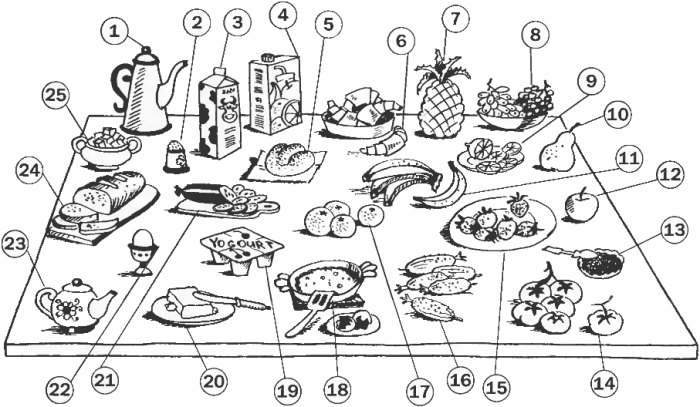 Dans un restaurantil fait beau (temps) хорошая погода
en vacances на каникулах	vacances f pl каникулы
en ce moment сейчас		tous все
chance f удача			vous avez de la chance вам везет	
travailler работать
je ne crois pas не думаю, не уверен	(croire верить)
deux fois par an два раза в год			fois f раз	an m год
en hiver зимой			en été летом	été m лето
durer длиться			semaine f неделя	examen [ɛkzamɛ̃] m экзамен
finissent заканчиваются	finir заканчивать; заканчиваться
à la fin (de quelque chose) в конце (чего-либо)
janvier m январь 		février m февраль	mars [mars] m март
à partir de... начиная с...	études f pl занятия (учебные)
recommencer здесь: вновь начинаться
faire du ski кататься на лыжах ski m лыжи		ski alpin m горные лыжиc’est à la mode это в моде, это модно			mode f мода
moi я (местоимение)		ski de fond m равнинные лыжи aller à la campagne ездить за город
revenir возвращаться		devenir становиться (делаться)
assez довольно, достаточно	sous под (предлог)
il fait froid холодно		il fait chaud тепло, жарко (о погоде)
il y a du vent, il fait du vent ветрено	vent m ветер
quel temps fait-il ? какая погода?
en général в основном 	court m, courte f короткий, -ая, -oe
automne [ɔtɔn] m осень	en automne осенью 	printemps [prɛ̃tã] m весна
parfois иногда 			arbre m дерево
il neige идет снег 		saison f здесь: время года
jaunissent желтеют (jaunir желтеть)Конструкции со словом tout- весь (вся, всё, все) - tout (toute, tous, toutes) + определенный артикль + существительное:Je lis tout le livre. — Я читаю всю книгу. 	Je connais toute la ville. — Я знаю весь город. Tous les hommes sont dans la rue. — Все мужчины (находятся) на улице.- целый, -ая, -ое - tout + неопределенный артикль + существительное:Il a tout un sac de pommes. — У него целая сумка яблок.- каждый, -ая, -ое, любой, -ая, -ое - tout + существительное:Toute femme connaît la firme « L’Oréal ». — Каждая женщина знает фирму «Л’Ореаль».- местоимение – все:	[tus]Tous sont ici. — Все (мужчины) здесь.		Toutes sont ici. — Все (женщины) здесь.- местоимение – всё:	[tus]Tout est vrai. — Всё верно.- наречие – совсем:Un sac tout vieux. — Совсем старая сумка.Глаголы III группыГлаголы II группыВ неопр. форме оканчиваются на -ir и присоединяют суффикс -iss- в формах множ. числа.Притяжательные прилагательные, обозначающие несколько обладателейНе согласуются в роде с существительными:C’est votre livre. — Это ваша книга.		C’est notre habitation. — Это наша квартира.C’est leur livre. — Это их книга.		Ce sont leurs livres. — Это их книги.Ударные (самостоятельные) личные местоименияMoi je parle bien français. 	— A я, я хорошо говорю по-французски (с выделением).Viens avec moi ! — Пойдем со мной!			Nous parlons de toi. — Мы говорим о тебе.Наречие enJ’en reviens. — Я оттуда возвращаюсь.	N’en revenez pas ! — Не возвращайтесь оттуда!Je peux en revenir demain. — Я могу оттуда вернуться завтра.	(здесь: перед неопр. формой)Revenez-en demain ! — Возвращайтесь оттуда завтра!		(здесь: повелительное накл.)Il peut en revenir. [ilpøtãrəvəni:r]	Reviens-en ! [rəvjɛ̃zã]	Revenez-en ! [rəvənezã]
vingt et un 	—› le vingt et unième, la vingt et unième — двадцать первый, -ая, -oevingt-deux 	—› le vingt-deuxième, la vingt-deuxième — двадцать второй, -ая, -oetrente et un 	—› le trente et unième, la vingt et unième — тридцать первый, -ая, -oequarante-trois 	—› le quarante-troisième, la quarante-troisième — сорок третий, -ья, -ьеDans l’année il у а 12 mois : — В году 12 месяцев:janvier [jãvje] m — январь
février [fevrije] m — февраль
mars [mars] m — март
avril [avril] m — апрель
mai [mɛ] m — май
juin [ʒɥɛ̃] m — июнь
juillet [ʒɥijɛ] m — июль
août [u], [ut] m — август
septembre [sɛptɛ̃br] m — сентябрь
octobre [ɔtɔbr] m — октябрь
novembre [nɔvãbr| m — ноябрь
décembre [desãbr] m — декабрьEn février. — В феврале.
Au mois de février. — В феврале месяце.Nous sommes le trois février, dimanche. — Сегодня третье февраля, воскресенье.Le premier mai, lundi. — Первое мая, понедельник.le huit juin [ləɥitʒɥɛ̃], le onze août [ləɔ̃zu].Quel temps fait-il ? — Какая погода?I. 	— Vous travaillez moins que nous. (Вы работаете меньше, чем мы.)
— Je ne crois pas. (Не думаю.)II. 	faire du ski (кататься на лыжах), faire du vélo (кататься на велосипеде) и др.III. 	J’ai de la chance. — Мне везет.Je n’ai pas de chance. — Мне не везет.Quelle saison est la plus belle ?L’hiver est une belle saison parce que tout est en blanc : la terre, les maisons, les arbres. Les enfants patinent et font du ski. En hiver il fait très froid et les nuits sont plus longues que les jours.
Le printemps est une belle saison parce que les arbres verdissent et les jours deviennent plus longs que les nuits. Au printemps on est souvent malade parce qu’on manque de vitamines.
L’été est la saison des vacances. On peut aller à la mer ou à la montagne. On ne travaille pas !
Après vient l’automne et c’est triste. En automne les arbres jaunissent et les feuilles tombent à terre. Les parcs sont si beaux en automne !parce que потому что		terre f земля
patiner кататься на коньках	verdir зеленеть
au printemps весной		on manque de... не хватает (чего-л.)vitamine f витамин		tomber падать
parc m парк 			tomber par terre падать на землю
La lune ou le soleil ?Paul et Henri sont en vacances. C’est un beau soir d’été. Ils sont sur la plage.Paul : Regarde la lune. Elle est si belle !Henri : Mais non, tu vois bien que c’est le soleil !
— Qu’est ce que tu racontes ? C’est bien la lune.
— Ce n’est pas vrai, mon vieux, c’est le soleil.Ils voient un homme.Paul demande : Pardon, Monsieur, c’est la lune ou le soleil, là, à droite ?
Monsieur : Je ne sais pas, je suis désolé mais je ne suis pas du quartier.raconter здесь: говорить 	à droite направо
bien здесь: конечно же	mon vieux старик, старина (дружеское обращение)
Dans la montagneUne étudiante est en vacances dans la montagne. Il fait très beau : il y a de la neige, il fait du soleil et il n’y a pas de vent. L’étudiante veut faire du ski alpin et parle à un moniteur.L’étudiante : S’il vous plaît, Monsieur, est-ce que vous donnez des cours particuliers ?Le moniteur : Oui, bien sûr. Quand voulez-vous commencer ?
— Je voudrais bien commencer samedi ou dimanche !
— Désolé, Mademoiselle. Je ne donne pas de cours le week-end. Venez lundi ou mardi, si vous voulez.
— Mais pourquoi ?
— Je n’ai pas le temps le week-end. Je dois aller à l’hôpital voir mes élèves.il fait du soleil солнечно
soleil m солнце
moniteur m тренер; инструктор
cours m урок
particulier m, particulière f частный, -ая, -oe
commencer начинать; начинатьсяdésolé извините, сожалею
week-end [wikɛnd] m конец недели (выходные дни)
le week-end в выходные дни
hôpital m больница
élève m ученикoù здесь: куда			seul m, seule f один, одна, одно
déménager переезжать	centre-ville m, centre (m) de la ville центр города
comprendre понимать		un jour здесь: однажды
il faudra que je les quitte я должен буду их покинуть
tante f тетя	oncle m дядя	sœur f сестра 		cousin m двоюродный брат
Quel âge a-t-il ? Сколько ему лет?
je le verrai я буду его видеть	souvent часто
c’est formidable это великолепно	formidable 1) m, f великолепный, -ая, -ое; 2) великолепно
salle à manger столовая	chambre à coucher спальня
salon m гостиная		appartement m квартира
cuisine f кухня			entrée f прихожая
donner (à...) — давать (кому-либо)	donner sur... выходить на... (об окнах)
fenêtre f окно			cour f двор
ascenseur m лифт		dessiner рисовать
en bas внизу
rez-de-chaussée m цокольный этаж
pharmacie f аптека
d’ailleurs кстати
toi-même ты сам
adresse f адрес		gare f вокзал
aîné m, aînée f старший, -ая, -ее
tous (m pl) les deux, toutes (f pl) les deux оба, обе, и тот и другой, и та и другая, и то и другое
à bientôt до скорой встречи		bientôt скороFutur immédiat (ближайшее будущее время)Для выражения действия, которое совершится в самое ближайшее время (aller + неопр. форма):Может обозначать также планируемое действие:Je vais déménager. — Я собираюсь переезжать.Может употребляться и в значении обычного будущего времени:Je vais les voir plus souvent. — Я буду их видеть чаще.Vont-ils déménager ? [vɔ̃tildemenaʒe]		Vont-elles déménager ? [vɔ̃tɛldemenaʒe]Va-t-il déménager ?				Va-t-elle déménager ?Tu ne vas pas déménager. — Ты не собираешься переезжать.Nous n’allons pas déménager. — Мы не собираемся переезжать.Личные местоимения (безударные) в роли дополненияTu me vois. — Ты меня видишь.	Je l’attends. — Я его (ее) жду.	Je les prends. — Я их беру.
Nous vous lisons. — Мы вам читаем.	Je leur téléphone. — Я им звоню.Je veux les arrêter. — Я хочу их остановить.	On peut me téléphoner. — Мне можно позвонить.Je vais les arrêter. — Я скоро их остановлю.Je ne vois pas Paul. (Я не вижу Поля.) — Je ne le vois pas. (Я его не вижу.)Prends mon costume ! (Возьми мой костюм!) — Prends-le ! (Возьми его!)
Donnez le costume à Paul ! (Дайте костюм Полю!) — Donnez-lui le costume ! (Дайте ему костюм!)Ne prends pas mon costume ! (Не бери мой костюм!) — Ne le prends pas ! (Не бери его!)Указательное прилагательное ceСчет от 70 до 100Обозначение возрастаJ’ai vingt-deux ans. — Мне 22 года. (буквально Я имею 22 года.)
Il a quatre-vingt-un an. — Ему 81 год. (буквально Он имеет 81 год.)Обратите внимание на то, что форма ед. числа an употр. после числительных, оканч-ся на un, или после самого числительного un (один), а форма множ. числа ans — после прочих числительных.C’est une petite fille de cinq ans. — Это девочка пяти лет. (Это пятилетняя девочка.)
С’est un vieux monsieur de soixante-douze ans. — Это пожилой господин семидесяти двух лет.Слово même1. тот же (та же, то же) - определенный артикль + même + существительное:C’est le même livre. — Это та же книга.Ce sont les mêmes villes. — Это те же города.2. même - сам (сама, само), mêmes — как сами после сущ-го или личного ударного местоимения:Le directeur même ne le sait pas. — Сам директор этого не знает.Répondez vous-même. — Отвечайте сами.3. наречие даже - même + существительное:Même Monsieur Durant est mécontent. — Даже господин Дюран недоволен.
Même les parents sont en colère. — Даже родители в гневе.Подчинительный союз que (qu’)I. Первый этаж французских зданий нежилой. Это цокольный этаж — le rez-de-chaussée [ləredʃose].II. Имя и фамилию адресата, затем — номер дома, улицу, индекс, город и страну. Например: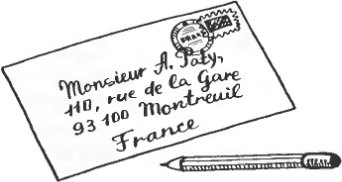 Le petit frèreUn monsieur appelle chez la famille Durand.Monsieur : Allô, je vondrai parler à Monsieur Durand, s’il vous plaît !Un petit garçon : Mon papa n’est pas là.— Et ta maman, s’il te plaît ?— Elle est au magasin.— Ton grand-père, ta grand-mère ?— Il y a seulement mon frère, — répond le petit garçon.— D’accord, alors passe-moi ton frère...— Bon, ne quittez pas, Monsieur !Après cinq minutes de silence :— Allô, Monsieur, ce n’est pas possible, je ne peux pas le sortir du berceau !appeler chez... здесь: звонить кому-либо
famille f семья					papa m папа
grand-père m дедушка				grand-mère f бабушка
seulement только				alors здесь: в таком случае, так
passer здесь: передавать			ne quittez pas ! не кладите трубку!
après после					minute f минута
silence f молчание				possible возможно				sortir здесь: вынимать				berceau m колыбельLes projets d’avenirTrois amies font des projets d’avenir :— Moi, dit l’une, je ne suis pas encore mariée et je voudrais avoir un mari millionnaire.— Moi, dit la deuxième, je voudrais être la femme d’un acteur très beau et très célèbre.— Et moi, dit la troisième, je voudrais être la femme d’un archéologue.— Mais pourquoi ?— Parce que plus tu deviens vieille, plus il t’aime.projet m проект, план			faire des projets строить планы		
avenir m будущее			millionnaire m миллионер
femme [fam] f здесь: жена		acteur m актер
célèbre m, f знаменитый, -ая, -ое
archéologue [arkeɔlɔg] m археолог
confortable m, f комфортабельный, -ая, -оеUn nouvel appartementMadame Henry a un nouvel appartement très confortable, mais il y a des problèmes avec l’électricité. La dame est en colère : l’électricien n’est pas venu de la semaine ! Très mécontente, elle téléphone à l’électricien :— Si vous ne voulez pas venir, je vais chercher un autre électricien !— Mais je suis venu, Madame, je suis venu chaque jour. J’ai sonné, mais vous n’avez pas ouvert !problème m проблема
électricité f электричество
être en colère быть в гневе
n’est pas venu не приходит
électricien m электрикmécontent m, mécontente f недовольный, -ая, -ое
autre m, f другой, -ая, -ое
je suis venu здесь: я прихожу
sonner здесь: звонить в дверьIToute la famille Durand est autour du berceau du nouveau-né.
— Oh, il est très mignon ! Mais il a les yeux de son père, dit la tante Ernestine.
— Regardez : il a le nez de sa mère, dit l’oncle Marius.
— C’est ça, ajoute Sylvie, une petite fille de cinq ans, et il n’a pas de dents comme son grand-père.IIUn monsieur de soixante ans dit à un ami :
— C’est formidable, je suis à la retraite ! La liberté ! Je fais ce que le veux quand je veux. Je vais à la pêche chaque dimanche, je vois mes amis...
— Tu as de la chance, répond son ami.
— Oui, mais malheureusement, ma retraite ne va pas durer longtemps [lɔ̃tã].
— Comment ça, ta retraite ne va pas durer ?
— Eh bien, ma femme va prendre sa retraite l’année prochaine...ce que... — то что...IIILa mère de famille est sur la plage avec ses quatre enfants. Toute la journée elle lit des livres, regarde la mer et joue avec ses enfants. C’est le soir. Tout le monde rentre. La dame voit ses enfants, mais elle ne voit pas son mari.
— Paul ! Catherine ! Où est papa ?
— Maman, il est enterré !
— Enterré ? Comment ça ?
— Il est enterré là, sous le sable !tout le monde — все (все люди, употребляется с глаголами в единственном числе)IVMaxime est étudiant. Ses parents pensent qu’il doit choisir le métier. Ils veulent discuter ce problème avec lui. Malheureusement le fils n’aime pas travailler et ne veut pas en parler avec les parents.
Très en colère, le père dit à son fils :
— Ecoute Maxime, tu dois savoir que nous sommes sur terre pour travailler !
— Très bien, répond le jeune homme. Je vais devenir marin.en — здесь: об этомVUn groupe de touristes visite un musée. Une dame est fatiguée. Elle voit un fauteuil confortable et s’assied sur ce fauteuil. Le gardien, très étonné, dit à la dame :
— Madame, mais c’est le fauteuil du grand Napoléon !
— Du calme, répond la dame. Je vais rendre le fauteuil à ce monsieur... Qui va à la chasse perd sa place.Lire (читать)Lire (читать)Настоящее времяНастоящее времяЛицоЕдинственное числоМножественное число1-е
2-е
3-еje lis
tu lis
il (elle) litnous lisons
vous lisez
ils (elles) lisent1-е
2-е
3-еПовелительное наклонениеПовелительное наклонение1-е
2-е 
lis !lisons !
lisez !Voir (видеть)Voir (видеть)Настоящее времяНастоящее времяЛицоЕдинственное числоМножественное число1-е
2-е
3-еje vois [vwa]
tu vois [vwa]
il (elle) voit [vwa]nous voyons [vwajɔ̃]
vous voyez [vwaje]
ils (elles) voient [vwa]1-е
2-е
3-еPouvoir (мочь)Pouvoir (мочь)1-е
2-е
3-еНастоящее времяНастоящее времяЛицоЕдинственное числоМножественное число1-е
2-е
3-еje peux [рø]
tu peux [рø]
il (elle) peut [pø]nous pouvons [puvɔ̃]
vous pouvez [puve]
ils (elles) peuvent [pœ:v]1-е
2-е
3-еDevoir (быть должным, быть обязанным)Devoir (быть должным, быть обязанным)Devoir (быть должным, быть обязанным)1-е
2-е
3-еНастоящее времяНастоящее времяЛицоЕдинственное числоМножественное число1-е
2-е
3-еje dois [dwa]
tu dois [dwa]
il (elle) doit [dwa]nous devons [dəvɔ̃]
vous devez [dəve]
ils (elles) doivent [dwa:v]1-е
2-е
3-еAller (идти; ехать)Aller (идти; ехать)Настоящее времяНастоящее времяЛицоЕдинственное числоМножественное число1-е
2-е
3-еje vais
tu vas
il (elle) vanous allons
vous allez
ils (elles) vont1-е
2-е
3-еПовелительное наклонениеПовелительное наклонение1-е
2-е 
va !allons !
allez !A Paris il y a beaucoup de bistrots.
Dans la ville il y a beaucoup de brasseries.
Il a beaucoup d’argent.
Il a assez d’argent. (м.р., ед. ч.)
Il a peu d’amis.
Je prends un kilo d’oranges.
Il y a beaucoup d’hôtels à Paris.A Paris il y a beaucoup de bistrots.
Dans la ville il y a beaucoup de brasseries.
Il a beaucoup d’argent.
Il a assez d’argent. (м.р., ед. ч.)
Il a peu d’amis.
Je prends un kilo d’oranges.
Il y a beaucoup d’hôtels à Paris.A Paris il y a beaucoup de bistrots.
Dans la ville il y a beaucoup de brasseries.
Il a beaucoup d’argent.
Il a assez d’argent. (м.р., ед. ч.)
Il a peu d’amis.
Je prends un kilo d’oranges.
Il y a beaucoup d’hôtels à Paris.— В Париже много бистро.
— В городе много закусочных.
— У него много денег.
— У него достаточно денег.
— У него мало друзей.
— Я беру килограмм апельсинов.
— В Париже много гостиниц.— В Париже много бистро.
— В городе много закусочных.
— У него много денег.
— У него достаточно денег.
— У него мало друзей.
— Я беру килограмм апельсинов.
— В Париже много гостиниц.Attendre (ждать)Attendre (ждать)Attendre (ждать)Настоящее времяНастоящее времяНастоящее времяЛицоЛицоЕдинственное числоМножественное числоМножественное число1-е
2-е
3-е1-е
2-е
3-еj’attends
tu attends
il (elle) attendnous attendons
vous attendez
ils (elles) attendentnous attendons
vous attendez
ils (elles) attendent1-е
2-е
3-е1-е
2-е
3-еПовелительное наклонениеПовелительное наклонениеПовелительное наклонение1-е
2-е1-е
2-е 
attends !attendons !
attendez !attendons !
attendez !Prendre (брать)Prendre (брать)Prendre (брать)Настоящее времяНастоящее времяНастоящее времяЛицоЛицоЕдинственное числоМножественное числоМножественное число1-е
2-е
3-е1-е
2-е
3-еje prends
tu prends
il (elle) prendnous prenons
vous prenez
ils (elles) prennentnous prenons
vous prenez
ils (elles) prennent1-е
2-е
3-е1-е
2-е
3-еПовелительное наклонениеПовелительное наклонениеПовелительное наклонение1-е
2-е1-е
2-е 
prends !prenons !
prenez !prenons !
prenez !Ouvrir (открывать)Ouvrir (открывать)Ouvrir (открывать)Настоящее времяНастоящее времяНастоящее времяЛицоЛицоЕдинственное числоМножественное числоМножественное число1-е
2-е
3-е1-е
2-е
3-еj’ouvre
tu ouvres
il (elle) ouvrenous ouvrons
vous ouvrez
ils (elles) ouvrentnous ouvrons
vous ouvrez
ils (elles) ouvrent1-е
2-е
3-е1-е
2-е
3-еПовелительное наклонениеПовелительное наклонениеПовелительное наклонение1-е
2-е1-е
2-е 
ouvre !ouvrons !
ouvrez !ouvrons !
ouvrez !Faire (делать)Faire (делать)Настоящее времяНастоящее времяЛицоЕдинственное числоМножественное число1-е
2-е
3-еje fais [fe]
tu fais [fe]
il (elle) fait [fe]nous faisons [fəzɔ̃]
vous faites [fɛt]
ils (elles) font [fɔ̃]1-е
2-е
3-еПовелительное наклонениеПовелительное наклонение1-е
2-е 
fais !faisons !
faites !C’est une ville française.
C’est un musée parisien.
C’est la rive droite de la Seine.
C’est la rive gauche de la Seine.— Это французский город.
— Это парижский музей.
— Это правый берег Сены.
— Это левый берег Сены.вместо
вместо
вместовместо
вместо
вместоle pire — le moins bon;
la pire — la moins bonne;
les pires — les moins bons (при существительных мужского рода)
или
les moins bonnes (при существительных женского рода).le pire — le moins bon;
la pire — la moins bonne;
les pires — les moins bons (при существительных мужского рода)
или
les moins bonnes (при существительных женского рода).le pire — le moins bon;
la pire — la moins bonne;
les pires — les moins bons (при существительных мужского рода)
или
les moins bonnes (при существительных женского рода).le pire — le moins bon;
la pire — la moins bonne;
les pires — les moins bons (при существительных мужского рода)
или
les moins bonnes (при существительных женского рода).Le travail de Paul est bon.
C’est le meilleur travail du groupe.Le travail de Paul est bon.
C’est le meilleur travail du groupe.—
—Работа Поля хорошая.
Это лучшая работа в группе.Marie écrit vite.
Marie écrit le plus vite du groupe.—
—Мари пишет быстро.
Мари пишет быстрее всех в группе.Pierre écrit mal.
Il écrit le moins bien (le pis) du groupe.—
—Пьер пишет плохо.
Он пишет хуже всех в группе.Quel jour sommes-nous aujourd’hui ?
Nous sommes lundi.
C’est quel jour ?
C’est mardi.— Какой сегодня день?
— Сегодня понедельник.
— Это какой день?
— Это вторник.prendre le métro
prendre l’autobus
prendre un taxi— поехать на метро
— поехать на автобусе
— поехать на таксиprendre un repas
prendre un café
prendre un thé— поесть
— выпить (чашку) кофе
— выпить (чашку) чаяGarçon :Bonjour Messieurs-Dames. Vous voudriez ?Monsieur :Je voudrais du café avec du sucre et c’est tout. Je n’ai pas faim.Madame :Avez-vous des pizzas ?Garçon :Il n’y a pas de pizzas, Madame, prenez une tarte aux pommes.Madame :Je n’aime pas les tartes. Je prendrai du chocolat.Garçon :Avec de la crème ?Madame :Oui, avec un peu de crème, mais sans sucre.Garçon :Très bien. Un café avec du sucre et un chocolat chaud avec de la crème.Madame :Il faut téléphoner à André. Est-ce qu’il y a un téléphone dans le bistrot ? Mon portable ne marche pas.Garçon :Oui, près de l’entrée il y a un téléphone. Vous avez une carte téléphonique ?Madame :Malheureusement je n’ai pas de carte.Monsieur :Prends ma carte ou mon portable, si tu veux.Madame :Merci, c’est gentil de ta part.Garçon :Bon appétit.Monsieur :Merci. Ça coûte combien ?Garçon :Cinq euros, Monsieur. Voilà l’addition.Monsieur :D’accord. Gardez la monnaie.Est-ce qu’il у a une station de métro ici ?
(Есть ли здесь станция метро?)—Il n’y a pas de station de métro ici.
(Здесь нет станции метро.)Voulez-vous de la confiture ?
(Хотите варенья?)—Je ne veux pas de confiture.
(Я не хочу варенья.)Единственное числоЕдинственное числоМножественное числоМножественное числоЛицоМужской родЖенский родМужской родЖенский род1-е

2-е

3-еmon (мой, моя, мое;
свой, своя, свое)
ton (твой, твоя, твое;
свой, своя, свое)
son (его; ее;
свой, своя, свое)ma (мой, моя, мое;
свой, своя, свое)
ta (твой, твоя, твое;
свой, своя, свое)
sa (его; ее;
свой, своя, свое)mes (мои; свои)

tes (твои; свои)

ses (его; ее; свои)mes (мои; свои)

tes (твои; свои)

ses (его; ее; свои)По-русски можно сказать:По-французски можно сказать только:Я беру свою книгу.
или
Я беру мою книгу.Je prends mon livre. — Я беру мою книгу.
(обладатель обозначен местоимением
1-го лица единственного числа я)Ты любишь свой город.
или
Ты любишь твой город.Tu aimes ta ville. — Ты любишь твой город.
(обладатель обозначен местоимением
2-го лица единственного числа ты)Répondre (отвечать)Répondre (отвечать)Настоящее времяНастоящее времяЛицоЕдинственное числоМножественное число1-е
2-е
3-еje réponds
tu réponds
il (elle) répondnous répondons
vous répondez
ils (elles) répondent1-е
2-е
3-еПовелительное наклонениеПовелительное наклонение1-е
2-е 
réponds !répondons !
répondez !Venir (приходить; приезжать)Venir (приходить; приезжать)Настоящее времяНастоящее времяЛицоЕдинственное числоМножественное число1-е
2-е
3-еje viens
tu viens
il (elle) vientnous venons
vous venez
ils (elles) viennent1-е
2-е
3-еПовелительное наклонениеПовелительное наклонение1-е
2-е 
viens !venons !
venez !Savoir (знать)Savoir (знать)Настоящее времяНастоящее времяЛицоЕдинственное числоМножественное число1-е
2-е
3-еje sais
tu sais
il (elle) saitnous savons
vous savez
ils (elles) savent1-е
2-е
3-еПовелительное наклонениеПовелительное наклонение1-е
2-е 
sache !sachons !
sachez !Connaître (знать, быть знакомым)Connaître (знать, быть знакомым)Настоящее времяНастоящее времяЛицоЕдинственное числоМножественное число1-е
2-е
3-еje connais
tu connais
il (elle) connaîtnous connaissons
vous connaissez
ils (elles) connaissent1-е
2-е
3-еJe sais les règles de grammaire.
(Я знаю грамматические правила.)Je connais Monsieur Durand.
(Я знаю господина Дюрана.
или
Я знаком с господином Дюраном.)ЧислительноеКак произносится
вне словосочетаний,
например
при счетеКак произносится
перед словами,
начинающимися
на согласныйКак произносится перед
словами, начинающимися
на гласный или
h немое (но не на *h)1 un[œ̃][œ̃][œ̃n]2 deux[dø][dø][døz]3 trois[trwa][trwa][trwaz]4 quatre[katr][katr][katr]5 cinq[sɛ̃k][sɛ̃][sɛ̃k]6 six[sis][si][siz]7 sept[sɛt][sɛ][sɛt]8 *huit[ɥit][ɥi][ɥit]9 neuf[nœf][nœ]перед словами
an, heure — [nœv];
перед прочими словами — [nœf]10 dix[dis][di][diz]un m, une f—›le premier, la première — первый, -ая, -оеdeux—›le deuxième, la deuxième — второй, -ая, -оеtrois—›le troisième, la troisième — третий, -ья, -ьеquatre—›le quatrième, la quatrième — четвертый, -ая, -оеcinq—›le cinquième, la cinquième — пятый, -ая, -оеsix—›le sixième [sizjɛm], la sixième [sizjɛm] — шестой, -ая, -оеsept—›le septième, la septième — седьмой, -ая, -ое*huit—›le *huitième, la *huitième — восьмой, -ая, -оеneuf—›le neuvième, la neuvième — девятый, -ая, -оеdix—›le dixième [dizjɛm], la dixième [dizjɛm] — десятый, -ая, -ое1 — café m кофе
2 — sel m соль
3 — lait m молоко
4 — suc m сок
5 — brioche f сдобная булочка
6 — croissant m круассан,
       рогалик
7 — ananas m ананас
8 — raisin m виноград9 — citron m лимон
10 — poire f груша
11 — banane f банан
12 — pomme f яблоко
13 — confiture f варенье
14 — tomate f помидор
15 — fraise f клубника
16 — concombre m огурец
17 — orange f апельсин18 — omelette f омлет
19 — yogourt [jogurt] m йогурт
20 — beurre m сливочное масло
21 — saucisson m колбаса
22 — œuf [œf] m яйцо
     (pl œufs [ø])
23 — thé m чай
24 — pain m хлеб
25 — sucre m сахарAlexandre et Victor aiment la cuisine française.
Ils entrent dans un restaurant
et lisent la carte :Александр и Виктор любят французскую кухню.
Они заходят в ресторан
и читают меню:Hors d’œuvre :Закуски:Champignons
Champignons à la crème
Julienne aux champignons
Julienne au gibier
Poisson en gelée
Viande en gelée
Caviar
Salade verte
Jambon
Sardines
HuîtresГрибы
Шампиньоны в сметане
Жюльен из грибов
Жюльен из дичи
Заливное из рыбы
Заливное из мяса
Икра
Зеленый салат
Ветчина
Сардины
УстрицыSoupesСупыConsommé
Soupe à l’oignon
Pot-au-feuКонсоме (крепкий мясной бульон)
Луковый суп
Суп в горшочкеPlats du jourДежурные блюдаEsturgeon à la broche
Flétan à la sauce blanche
Sandre au vin blanc
Truite
Anguille
Fruits de mer
Bœuf stroganof
Steak/frites
Steak/haricots verts
Dinde
Oie
Poulet
Canard
FaisanОсетрина на вертеле
Палтус в белом соусе
Судак в белом вине
Форель
Угорь
Морепродукты
Бефстроганов
Бифштекс из говядины с жареной картошкой
Бифштекс с зеленой фасолью
Индейка
Гусь
Цыпленок
Утка
ФазанDessertsДесертыFromages
Mousse au chocolat
Fruits
Glaces
GâteauСыры
Шоколадный мусс
Фрукты
Мороженое
ПирожноеBoissonsНапиткиBière
Cognac
Vin rouge
Vin blanc
Eau minéraleПиво
Коньяк
Красное вино
Белое вино
Минеральная водаAlexandre dit : « Je voudrais... . »
Victor dit : « Je voudrais... . »Александр говорит: «Я хотел бы...»
Виктор говорит: «Я хотел бы...»Madeleine : Bonjour, Victor. Il fait beau aujourd’hui. Tu es en vacances en ce moment ?Madeleine : Bonjour, Victor. Il fait beau aujourd’hui. Tu es en vacances en ce moment ?Victor : Salut, Madeleine. Tous les étudiants russes sont en vacances d’hiver.Victor : Salut, Madeleine. Tous les étudiants russes sont en vacances d’hiver.M. :Vous avez de la chance. Vous travaillez moins que nous.V. :Je ne crois pas. Nous avons des vacances deux fois par an : en hiver et en été.M. :Est-ce que les vacances d’hiver sont longues ?V. :Elles durent deux semaines. Les examens finissent à la fin du mois de janvier. Nous sommes en vacances à partir du 25 janvier. Le sept février les études recommencent.M. :D’accord, ce n’est pas très long. Est-ce que vous faites du ski alpin en hiver ?V. :Oui, c’est à la mode.M. :Mes amis vont souvent à la montagne avec leurs parents. Mais moi, j’ aime le ski de fond. Je vais très souvent à la campagne pour faire du ski avec mes amis. Nous en revenons très contents.V. :Le climat en Russie est assez dur. En hiver il fait froid.M. :Quel temps fait-il en été ?V. :C’est un climat continental et en été il fait chaud en général. En automne il pleut souvent et parfois il neige. Les arbres jaunissent. Le printemps est une belle saison, mais très courte. Au mois de mars nous avons encore de la neige, il y a du vent, mais les jours deviennent plus longs.M. :J’aime beaucoup Moscou sous la neige.Mettre (ставить, класть)Mettre (ставить, класть)Настоящее времяНастоящее времяЛицоЕдинственное числоМножественное число1-е
2-е
3-еje mets
tu mets
il (elle) metnous mettons
vous mettez
ils (elles) mettent1-е
2-е
3-еПовелительное наклонениеПовелительное наклонение1-е
2-е 
mets !mettons !
mettez !Boire (пить)Boire (пить)Настоящее времяНастоящее времяЛицоЕдинственное числоМножественное число1-е
2-е
3-еje bois
tu bois
il (elle) boitnous buvons
vous buvez
ils (elles) boivent1-е
2-е
3-еПовелительное наклонениеПовелительное наклонение1-е
2-е 
bois !buvons !
buvez !Sortir de... (выходить из...; вынимать из...)Sortir de... (выходить из...; вынимать из...)Настоящее времяНастоящее времяЛицоЕдинственное числоМножественное число1-е
2-е
3-еje sors
tu sors
il (elle) sortnous sortons
vous sortez
ils (elles) sortent1-е
2-е
3-еПовелительное наклонениеПовелительное наклонение1-е
2-е 
sors !sortons !
sortez !Finir (заканчивать(ся))Finir (заканчивать(ся))Настоящее времяНастоящее времяЛицоЕдинственное числоМножественное число1-е
2-е
3-еje finis [fini]
tu finis [fini]
il (elle) finit [fini]nous finissons [finisɔ̃]
vous finissez [finise]
ils (elles) finissent [finis]1-е
2-е
3-еПовелительное наклонениеПовелительное наклонение1-е
2-е 
finis !finissons !
finissez !ЛицоЕдинственное числоМножественное число1-е
2-е
3-еnotre (наш, наша, наше)
votre (ваш, ваша, ваше)
leur (их)nos (наши)
vos (ваши)
leurs (их)Единственное числоЕдинственное числоЕдинственное числоМножественное числоМножественное числоЛицоМужской родЖенский родМужской родЖенский род1-е
2-е
3-еmoi (я)
toi (ты)moi (я)
toi (ты)nous (мы)
vous (вы)nous (мы)
vous (вы)1-е
2-е
3-еlui (он)elle (она)eux [ø] (они)elles (они)11 onze [ɔ̃z]
12 douze [du:z]
13 treize [trɛ:z]
14 quatorze [katɔrz]
15 quinze [kɛ̃:z]
16 seize [sɛ:z]
17 dix-sept [dissɛt]
18 dix-huit [dizɥit]
19 dix-neuf [diznœf]
20 vingt [vɛ̃]21 vingt et un [vɛ̃teœ]
22 vingt-deux [vɛ̃tdø]
23 vingt-trois [vɛ̃trwa]
24 vingt-quatre [vɛ̃tkatr]
25 vingt-cinq [vɛ̃tsɛ̃k]
26 vingt-six [vɛ̃tsis]
27 vingt-sept [vɛ̃tsɛt]
28 vingt-huit [vɛ̃tɥit]
29 vingt-neuf [vɛ̃tnœf]30 trente [trãt]
31 trente et un
32 trente-deux...50 cinquante [sɛ̃kãt]
51 cinquante et un
52 cinquante-deux...40 quarante [karãt]
41 quarante et un
42 quarante-deux...60 soixante [swasã:t]
61 soixante et un
62 soixante-deux...Il pleut. — Идет дождь.Il neige. — Идет снег.Il fait beau. — Хорошая погода.Il fait mauvais. — Плохая погода.Il fait froid. — Холодно.Il fait chaud. — Тепло.Il fait chaud. — Жарко.Il fait du vent. — Ветрено.Il fait du soleil. — Солнечно.André est étudiant. Il veut quitter ses parents et habiter seul.André est étudiant. Il veut quitter ses parents et habiter seul.François : Où est-ce que tu vas déménager, André ?François : Où est-ce que tu vas déménager, André ?André : Je vais déménager dans le centre-ville.André : Je vais déménager dans le centre-ville.F :Et tes parents, ils sont d’accord ?A :Ma mère est un peu triste, mais mon père comprend qu’un jour il faudra que je les quitte. Je déménage dans le quartier où habitent ma tante et mon oncle avec leur fils mon cousin Jacques.F :Tu as un cousin ? Quel âge a-t-il ?A :Il a vingt-deux ans comme moi. A present je le verrai plus souvent.F :C’est formidable. Est-ce qu’ y a une salle à manger, une chambre à coucher, un salon ?A :Non, l’appartement est très petit.F :Est-ce que tu as le plan de ton appartement ?A :Je peux le dessiner. C’est simple. Il y a une chambre, une petite cuisine et une entrée.F :Où donnent les fenêtres de ton appartement ?A :La fenêtre de la cuisine donne sur la cour. Cette fenêtre est petite et la cuisine est sombre. La fenêtre de la chambre donne sur la rue est dans la chambre il y a beaucoup de soleil.F :Ton appartement est à quel étage ?A :Il est au quatrième. C’est haut, mais il y a un ascenseur. En bas, au rez-de-chaussée, il y a un magasin et une pharmacie. D’ailleurs, tu peux le voir toi-même. Je vais te donner ma nouvelle adresse : 110, la rue de la Gare.F :Est-ce que je peux venir avec ma sœur aînée Christine ?A :Bien sûr. Venez tous les deux !F :Merci et à bientôt.Déménager (переезжать)Déménager (переезжать)Ближайшее будущее времяБлижайшее будущее времяЛицоЕдинственное числоМножественное число1-е
2-е
3-еje vais déménager (я скоро перееду)
tu vas déménager
il (elle) va déménagernous allons déménager
vous allez déménager
ils (elles) vont déménager1. Est-ce que tu vas déménager ?
2. Vas-tu déménager ?
3. Tu vas déménager ?}Ты собираешься переезжать?Единственное числоЕдинственное числоЕдинственное числоЕдинственное числоПрямое дополнениеПрямое дополнениеКосвенное дополнениеКосвенное дополнениеЛицоПеред согласнымПеред гласнымПеред согласнымПеред гласным1-еme (меня)m’ (меня)me (мне)m’ (мне)2-еte (тебя)t’ (тебя)te (тебе)t’ (тебе)3-е м. р.le (его; ее)l’ (его; ее)lui (ему; ей)l’ (ему; ей)3-е ж. р.la (его; ее)l’ (его; ее)lui (ему; ей)l’ (ему; ей)Множественное числоМножественное числоМножественное числоМножественное число1-еnous (нас; нам)nous (нас; нам)nous (нас; нам)nous (нас; нам)2-еvous (вас; вам)vous (вас; вам)vous (вас; вам)vous (вас; вам)3-е м. р.les (их)les (их)leur (им)leur (им)3-е ж. р.les (их)les (их)leur (им)leur (им)РодЕдинственное числоЕдинственное числоМножественное числоМножественное числоРодПеред согласнымПеред гласным и h немым (но не перед *h)Перед согласнымПеред гласным и h немым (но не перед *h)Мужскойce (этот, эта, это)cet (этот, эта, это)ces (эти)ces (эти)Женскийcette (этот, …)cet (этот, эта, это)ces (эти)ces (эти)70 soixante-dix
71 soixante et onze
72 soixante-douze
73 soixante-treize
74 soixante-quatorze
75 soixante-quinze
76 soixante-seize
77 soixante-dix-sept
78 soixante-dix-huit
79 soixante-dix-neuf80 quatre-vingts
81 quatre-vingt-un
82 quatre-vingt-deux
83 quatre-vingt-trois
84 quatre-vingt-quatre
85 quatre-vingt-cinq
86 quatre-vingt-six
87 quatre-vingt-sept
88 quatre-vingt-huit
89 quatre-vingt-neuf90 quatre-vingt-dix
91 quatre-vingt-onze
92 quatre-vingt-douze
93 quatre-vingt-treize
94 quatre-vingt-quatorze
95 quatre-vingt-quinze
96 quatre-vingt-seize
97 quatre-vingt-dix-sept
98 quatre-vingt-dix-huit
99 quatre-vingt-dix-neuf
100 centQuel âge avez-vous ?}Сколько вам лет?Vous avez quel âge ?}Сколько вам лет?Mon père comprend. (Мой отец понимает.)
Un jour je dois les quitter. (Однажды я должен их покинуть.)}Mon père comprend qu’un jour je dois les quitter.
(Мой отец понимает, что однажды я должен их покинуть.)
le troisième étage
(четвертый этаж)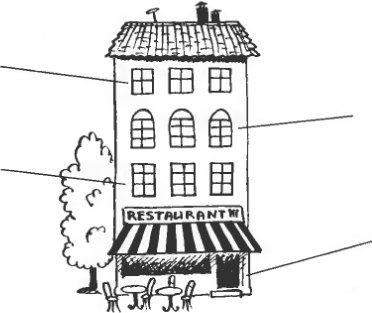 le deuxième étage
(третий этаж)le premier étage
(второй этаж)le rez-de-chausée
(первый этаж)